Publicado en Barcelona  el 11/06/2021 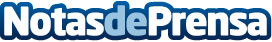 AleaSoft: "Los PPA pueden ayudar a la industria electrointensiva, pero deben ser a precios competitivos"El Estatuto de los consumidores electrointensivos incluye una medida por la cual estos consumidores están obligados a firmar un PPA con promotores renovables. Desde la AEGE, la medida se ve como positiva para dar visibilidad y certidumbre a los costes a largo plazo, pero para ello es imprescindible que los precios de estos contratos sean competitivos. El Director General de la AEGE, Fernando Soto, participó en el webinar organizado por AleaSoft para analizar las medidas contempladas en el EstatutoDatos de contacto:Alejandro Delgado900 10 21 61Nota de prensa publicada en: https://www.notasdeprensa.es/aleasoft-los-ppa-pueden-ayudar-a-la-industria Categorias: Internacional Nacional Otras Industrias Webinars http://www.notasdeprensa.es